公司简介乌鲁木齐八家户彩印有限公司始建于1988年，经过多年积累，增资扩股、设备更新、人才引进。截至目前，公司注册资金2658万元，资产总额13623万元，其中固定资产3347万元（主要是印刷、制版、装订设备），占总资产的24.5%。职工70人，其中专业技术人员33名，占总职工人数51%。同时，公司聘用残疾人，南疆富余劳动力，在发挥经济效益的同时，积极发挥社会效益。建厂30多年来，乌鲁木齐八家户彩印有限公司始终致力于教材教辅印制工作，在管理上下功夫，采用董事长、总经理、生产厂长、质检团队、车间主任五级抓的管理方式，强化信息化管理模式，建立质量管理控制体系，确保高质量完成印制任务，于 2013 年顺利通过质量管理体系 ISO9001 认证和环境管理体系ISO14001 认证，2014年达标通过中国环境标志产品认证，同年并获得全国环境标志认证质量信得过产品。连续每年获得人教社优质奖，在教材教辅印制方面积累了丰富的经验。2019年获得中版教材全国印装质量先进单位，2021年标准化达标，2023年被新疆维吾尔自治区新闻出版局评为“优秀印刷企业。”公司全面推动“绿色环保”印制质量建设，公司厂区面积85623.94 平方米，位于新疆乌鲁木齐市经济技术开发区西湖路 220 号。现有办公楼1栋、生产车间2栋（每栋面积约 2000 平方米）、制版车间、印刷车间、装订车间、裁纸车间、成品库、材料库、纸库及职工宿舍楼。同时厂区配备2台叉车，启用1间CTP 室（制版室），为打造现代化企业厂区奠定了坚实基础。 公司长期合作单位包括：新疆教育出版社有限责任公司、新疆人民出版总社、新疆青少年出版社、新疆科学技术出版社、新疆人民卫生出版社、北京中版教材有限公司、北京现代教育出版社有限公司及政府采购社会团体等。公司秉承“质量是根、诚信为本、满意服务、持续发展、不断改进”的方针，以“产品合格率 100%，产品交付率 100%， 客户满意度 100%”为质量目标，对每个产品严格把控，为顾客提供高品质的印刷产品。在印刷行业高速发展的今天，公司始终坚持服务社会，服务教育，以“合作、诚信、双赢”为经营理念，以管理为宗旨，急客户所急，想客户所想，以质量求生存，信誉求发展，不断提高政治站位，以高度的责任感和使命感，全力以赴，坚功克难，为全疆人民打造高品质的印刷产品，用责任和担当去拥抱新时代。                 招聘公告乌鲁木齐八家户彩印有限公司招聘岗位如下：办公室文员2名业务2名调度员1名普工20名要求：爱岗敬业，有上进心，企业伴你共成长。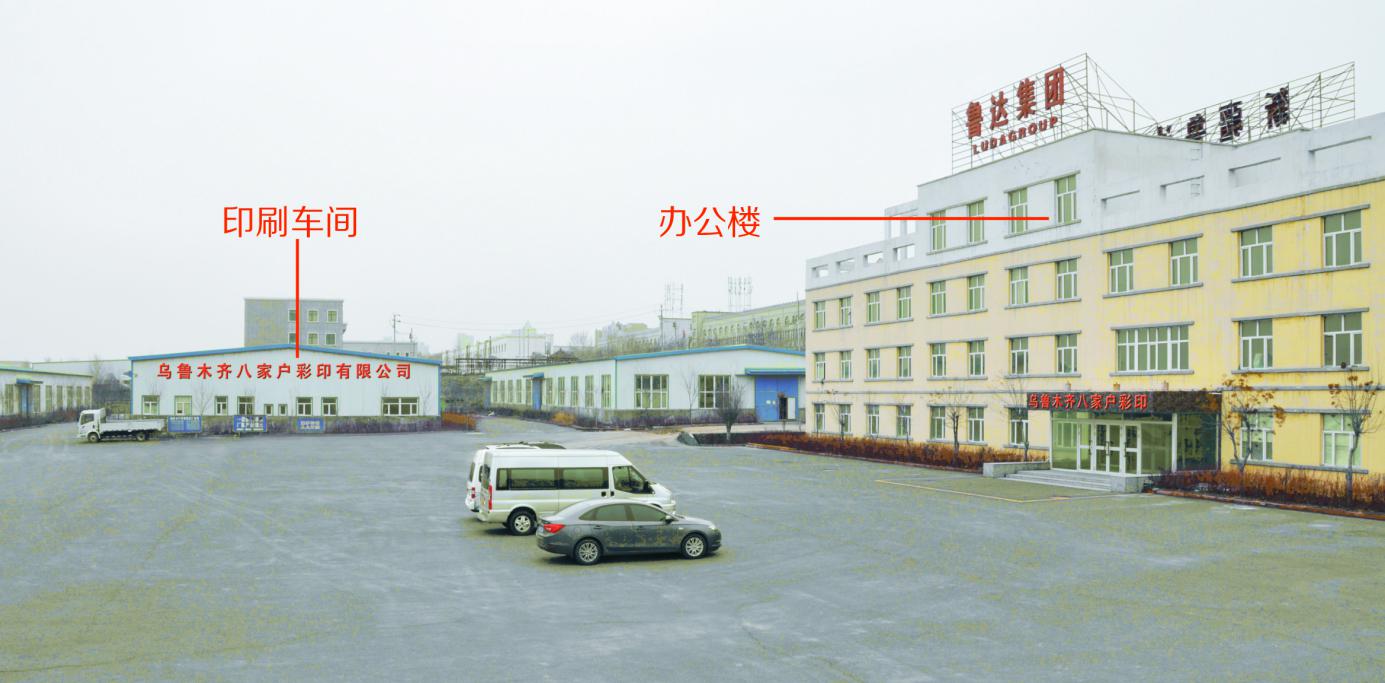 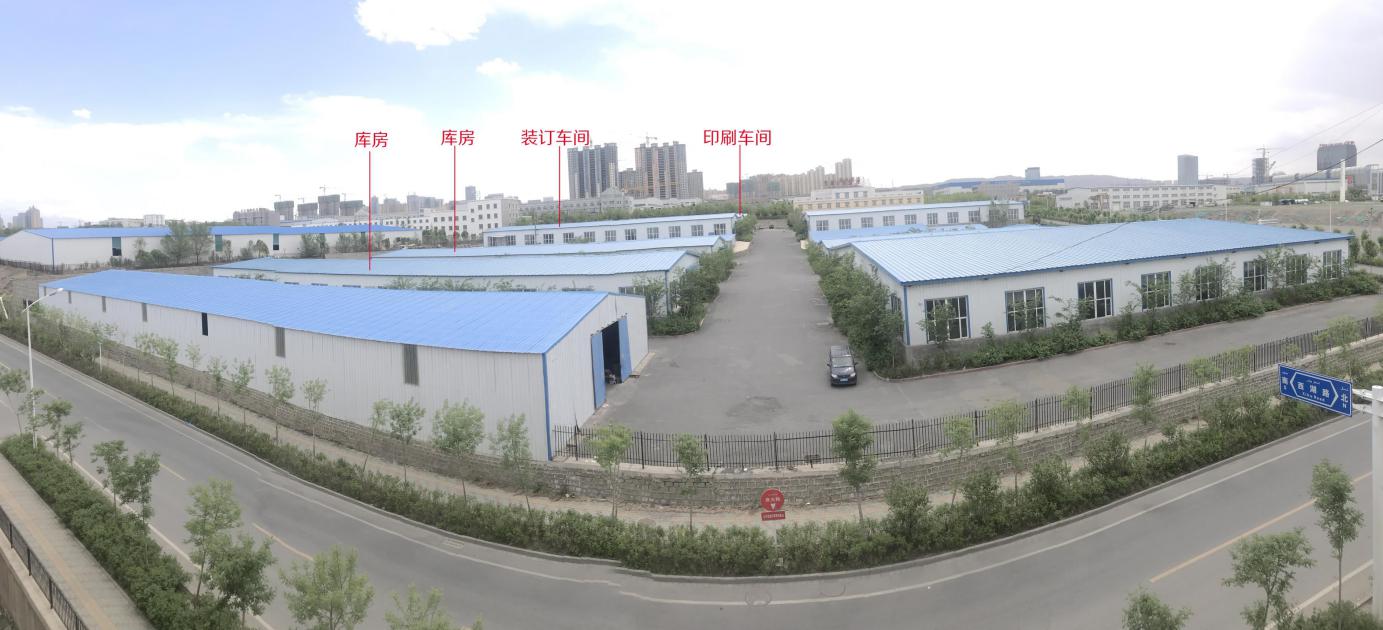 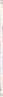 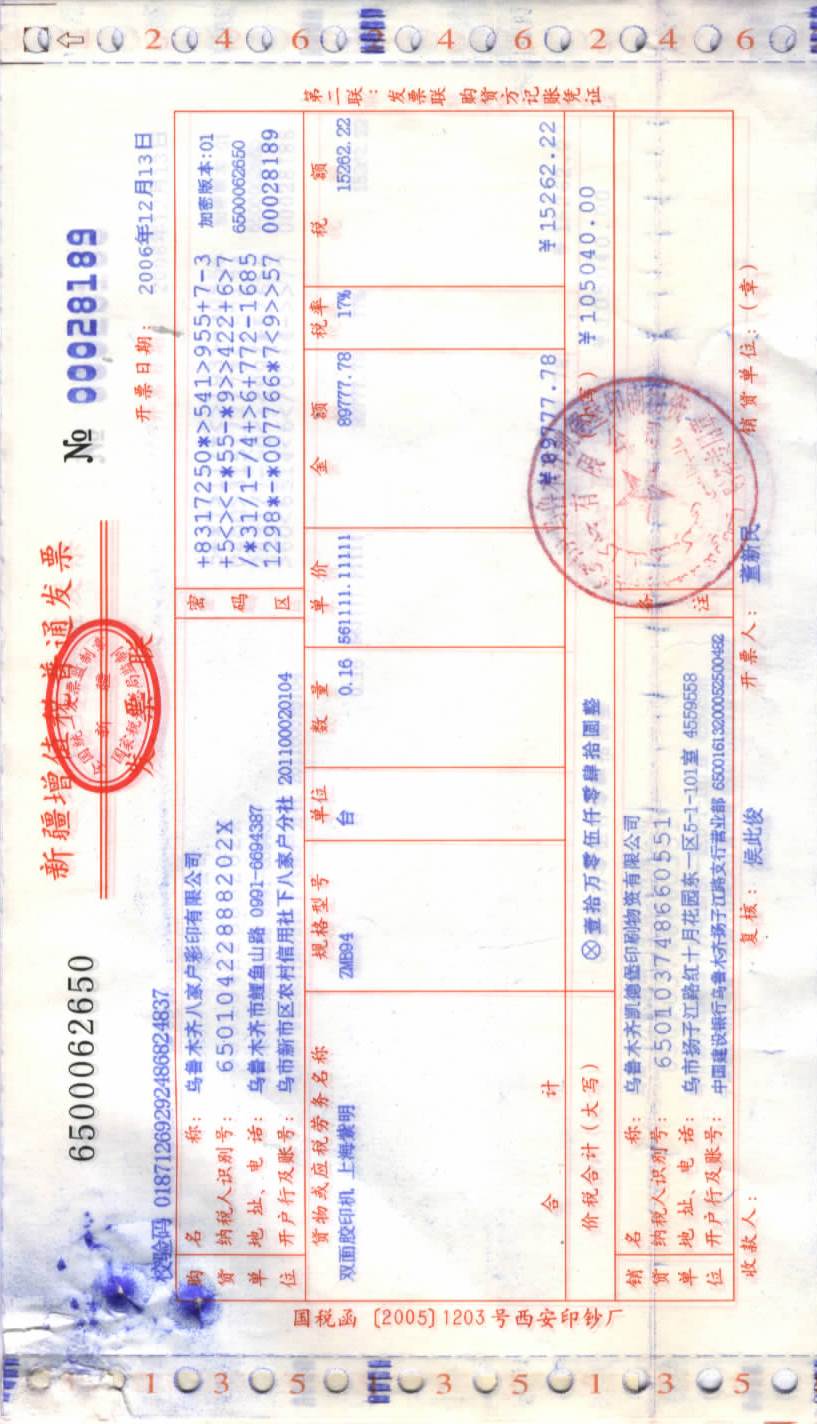 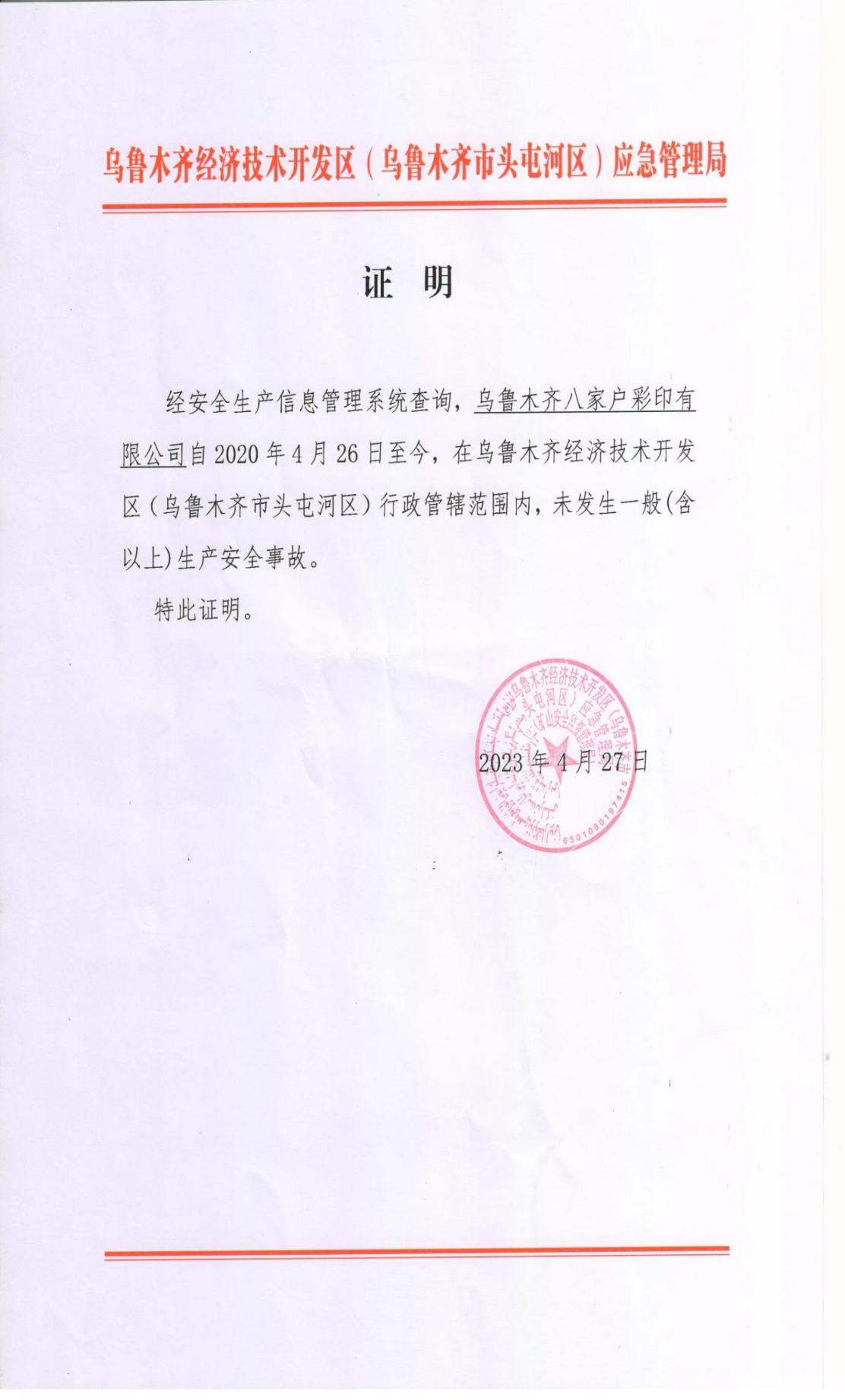 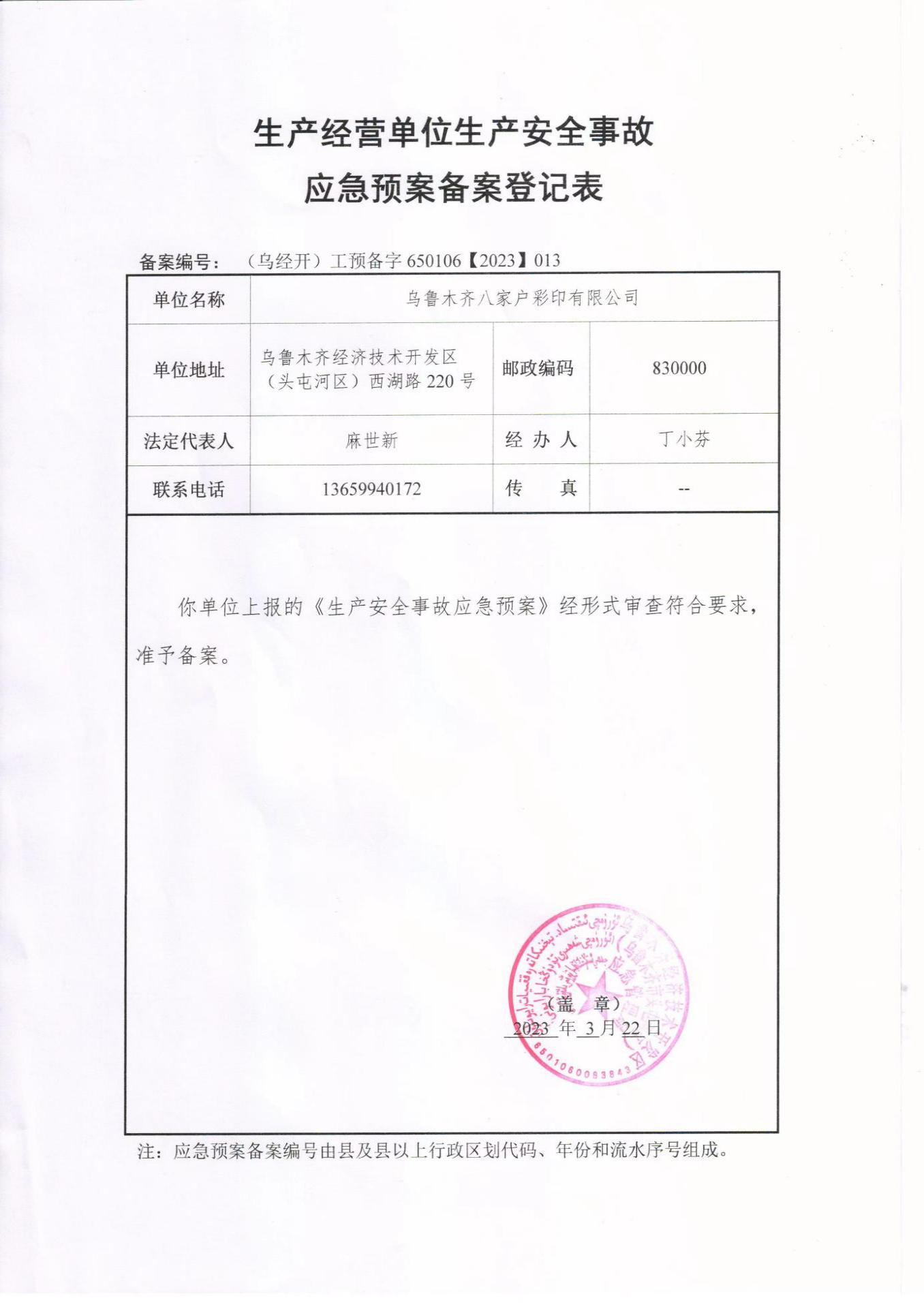 2023年人教版中小学生教材质量检测证书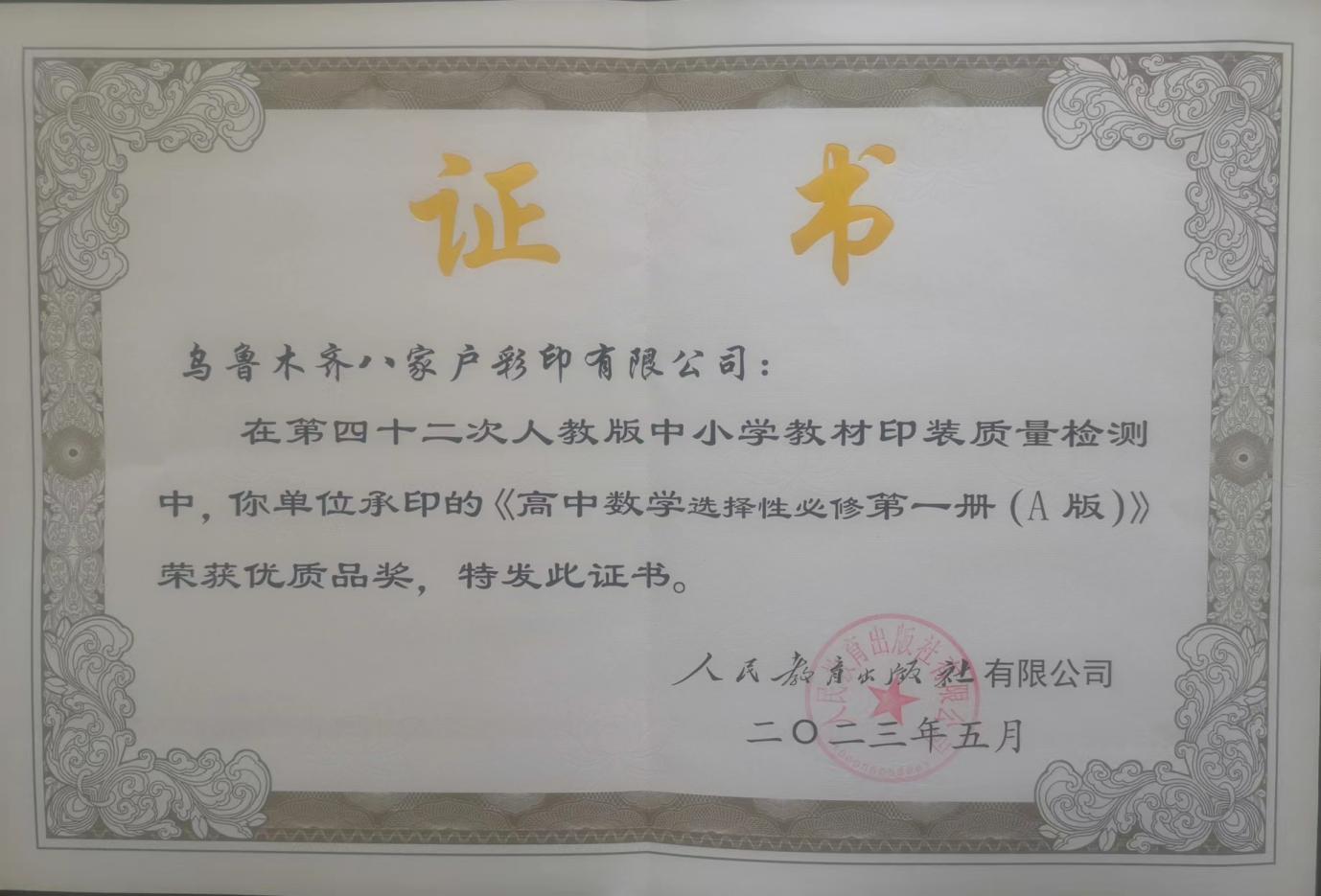 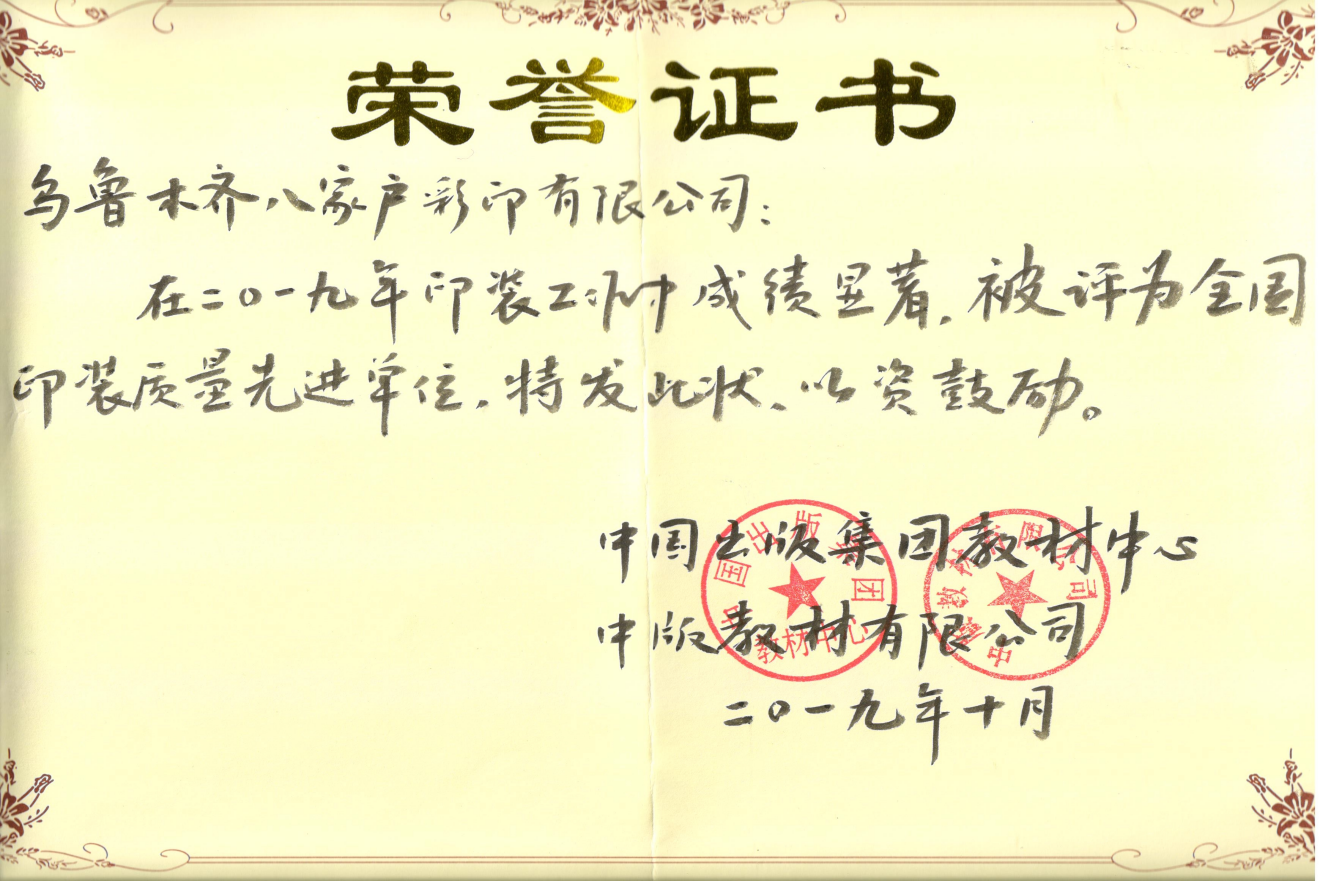 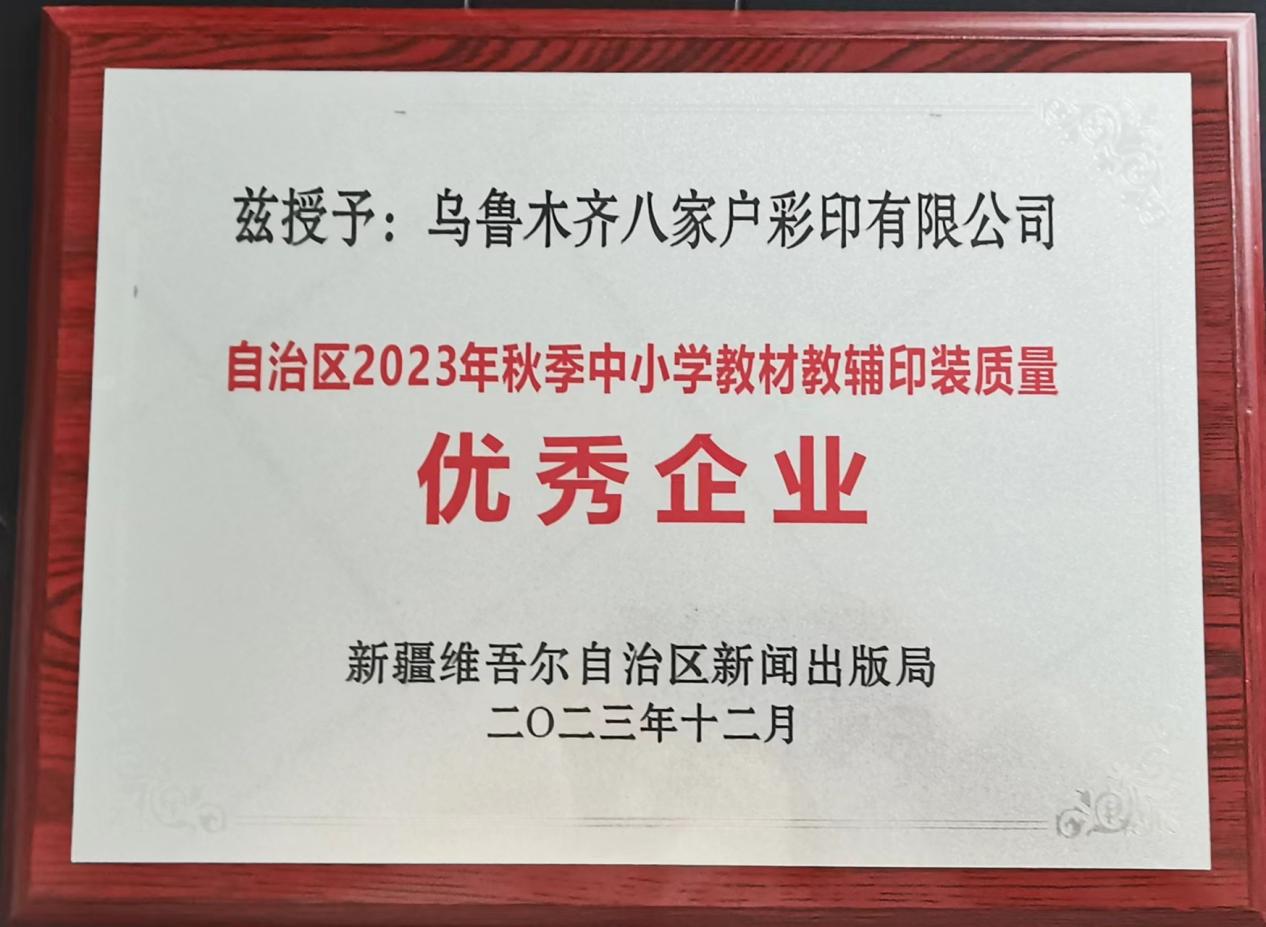 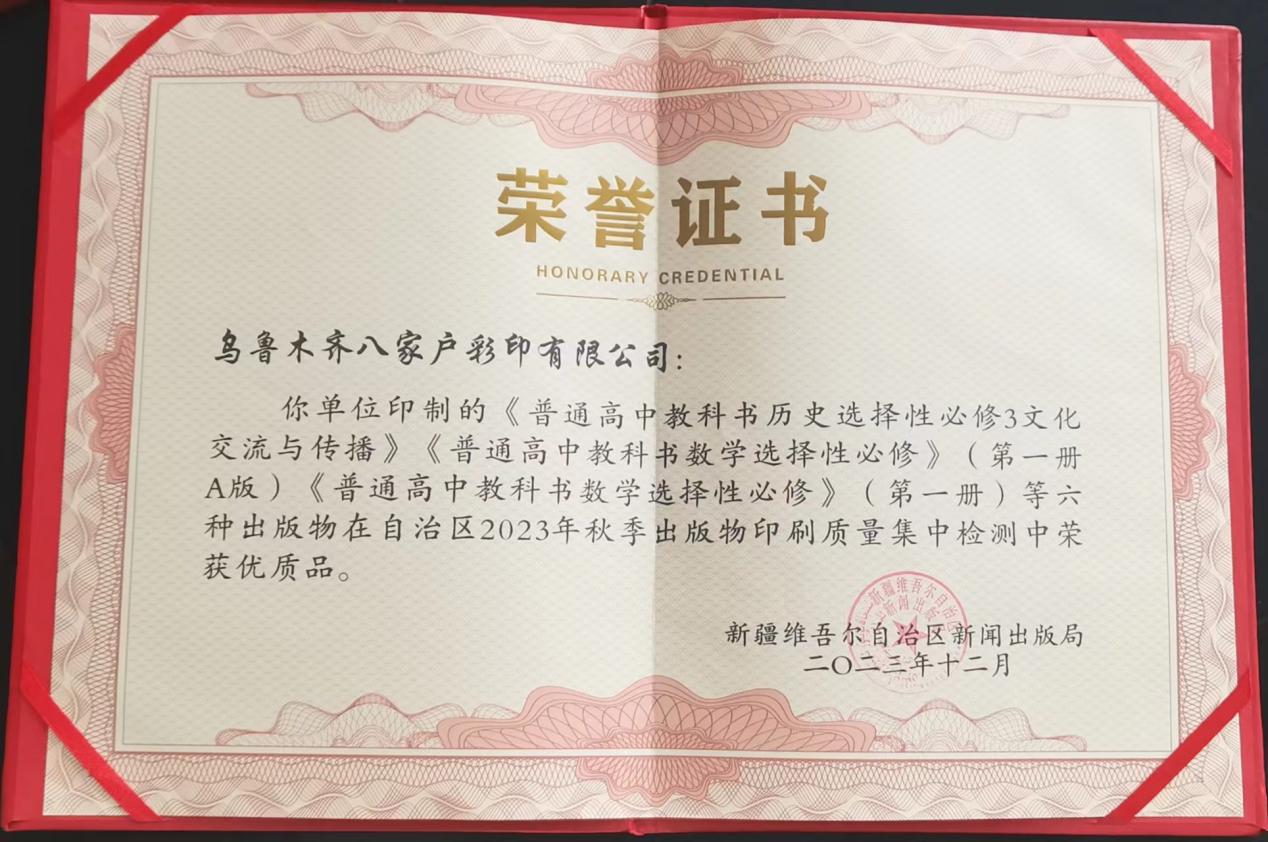 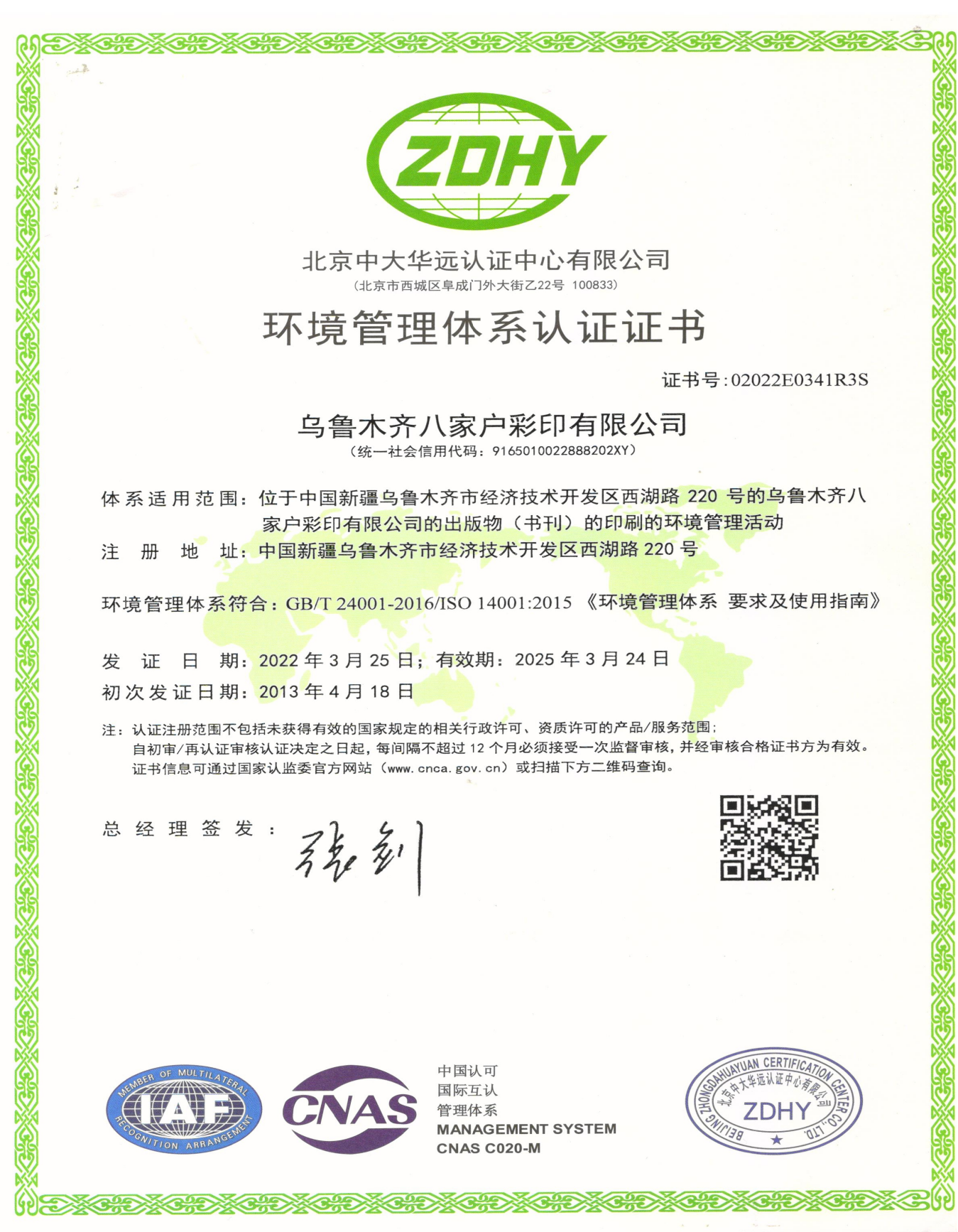 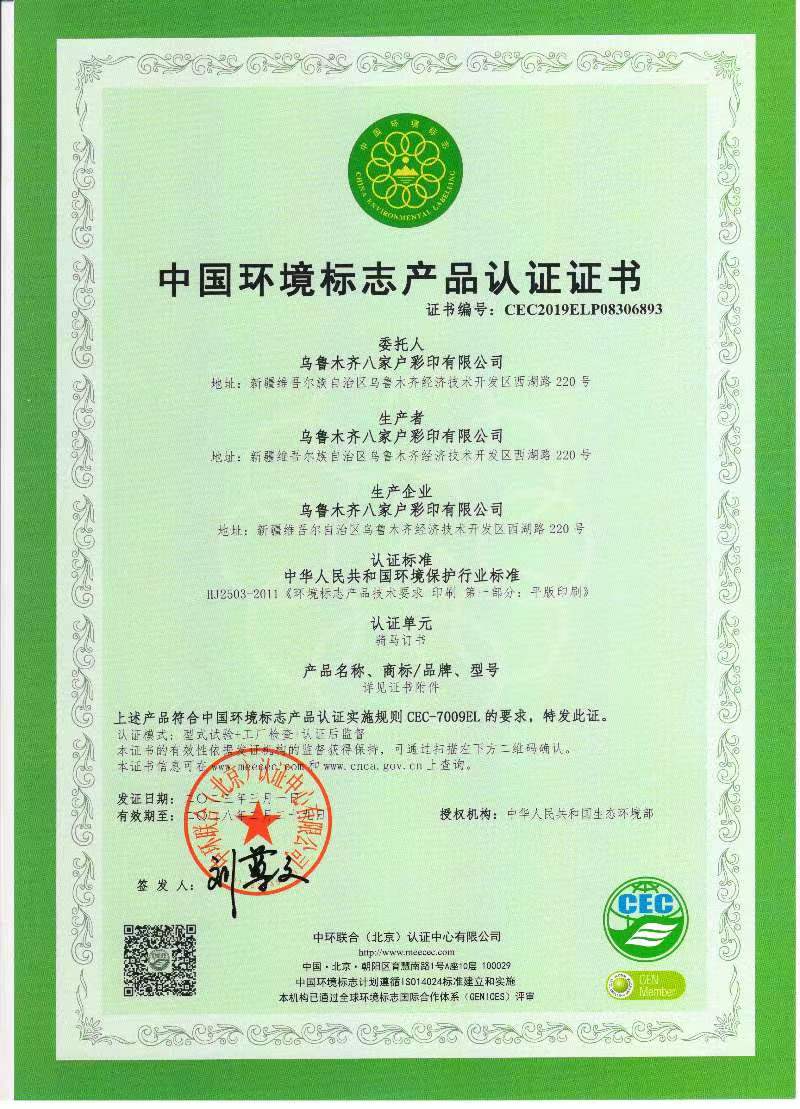 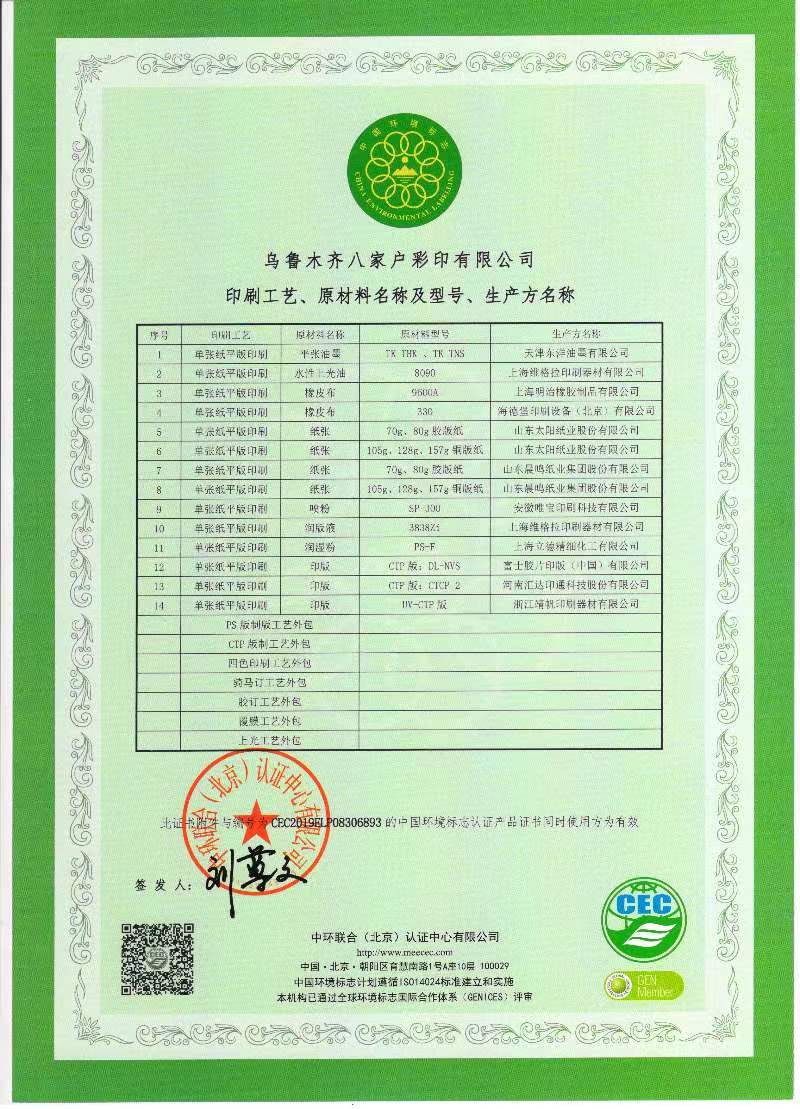 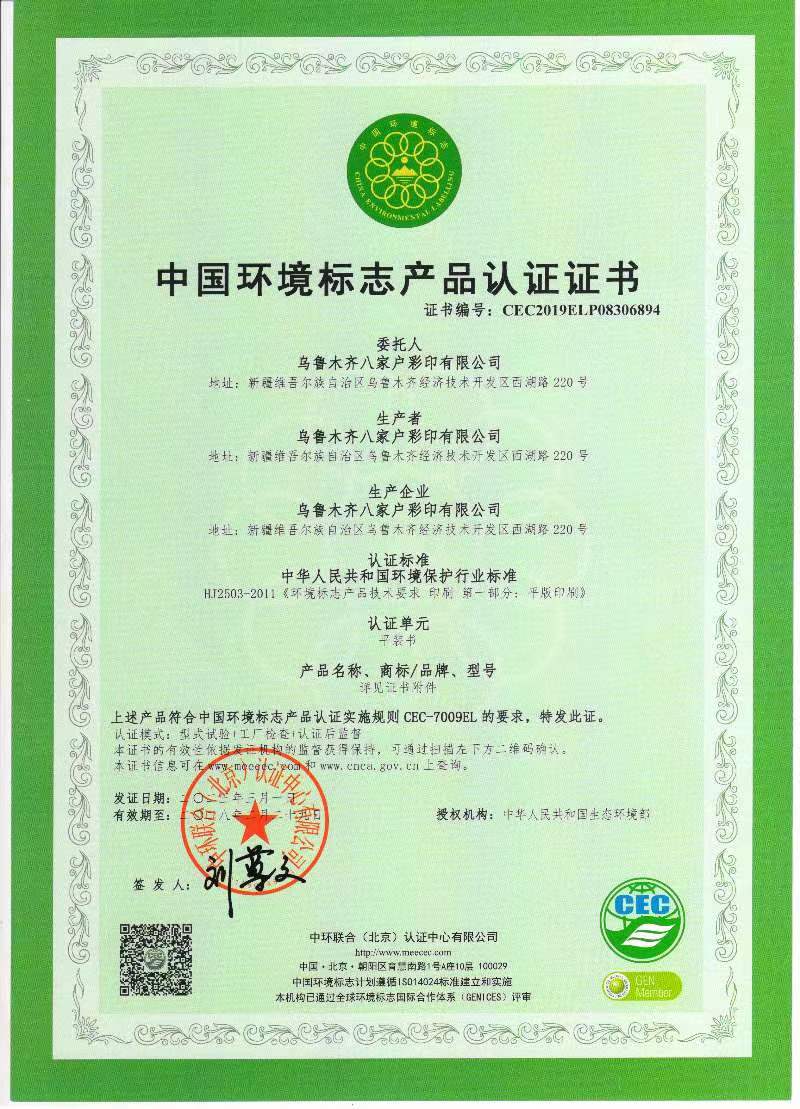 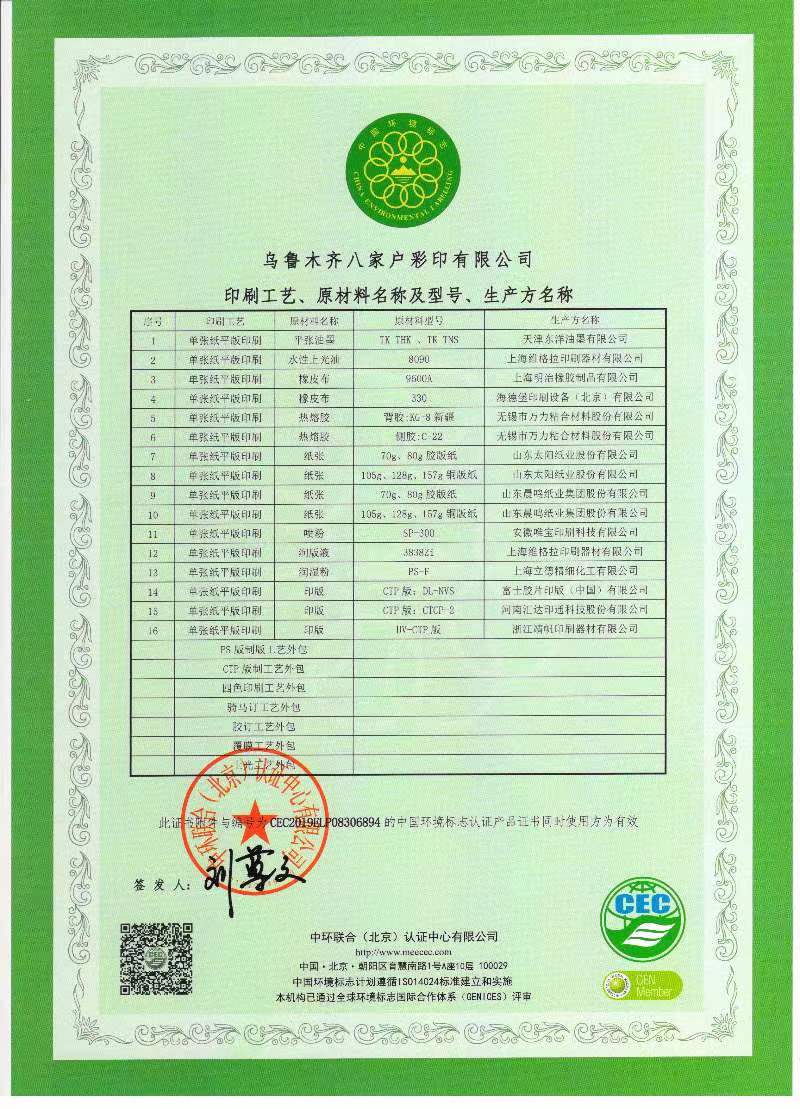 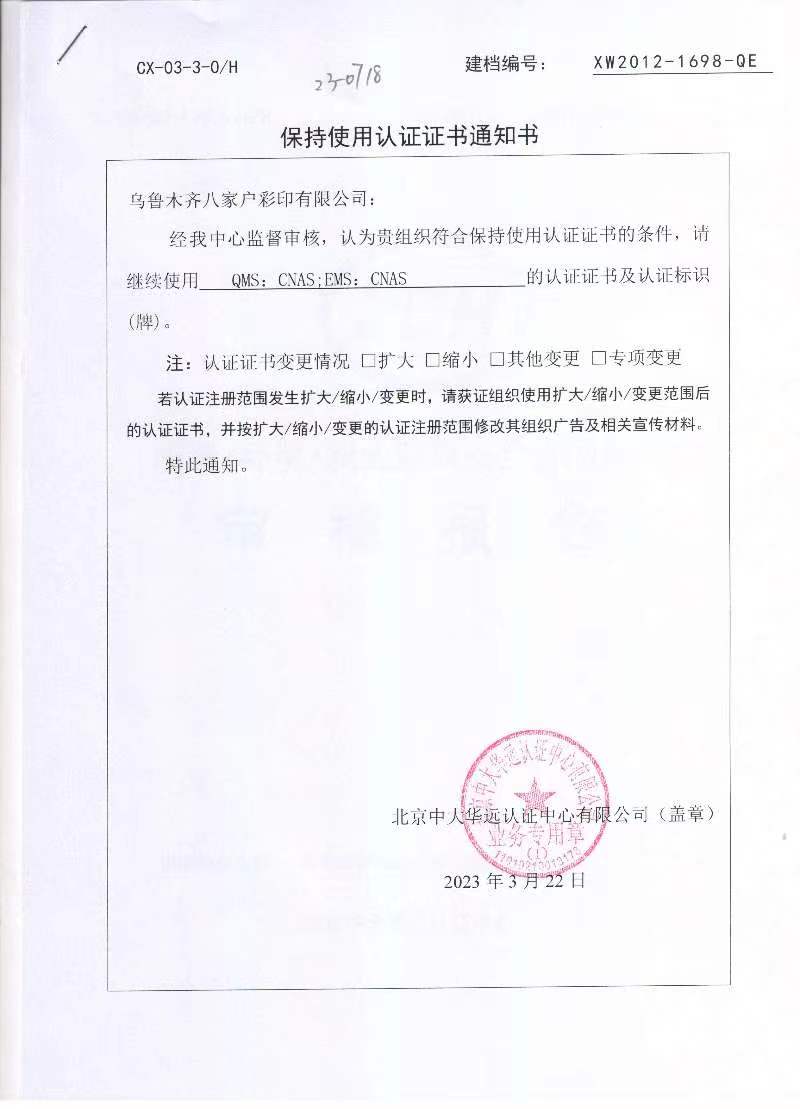 主要设备一览表项目编号:ZZ2023-046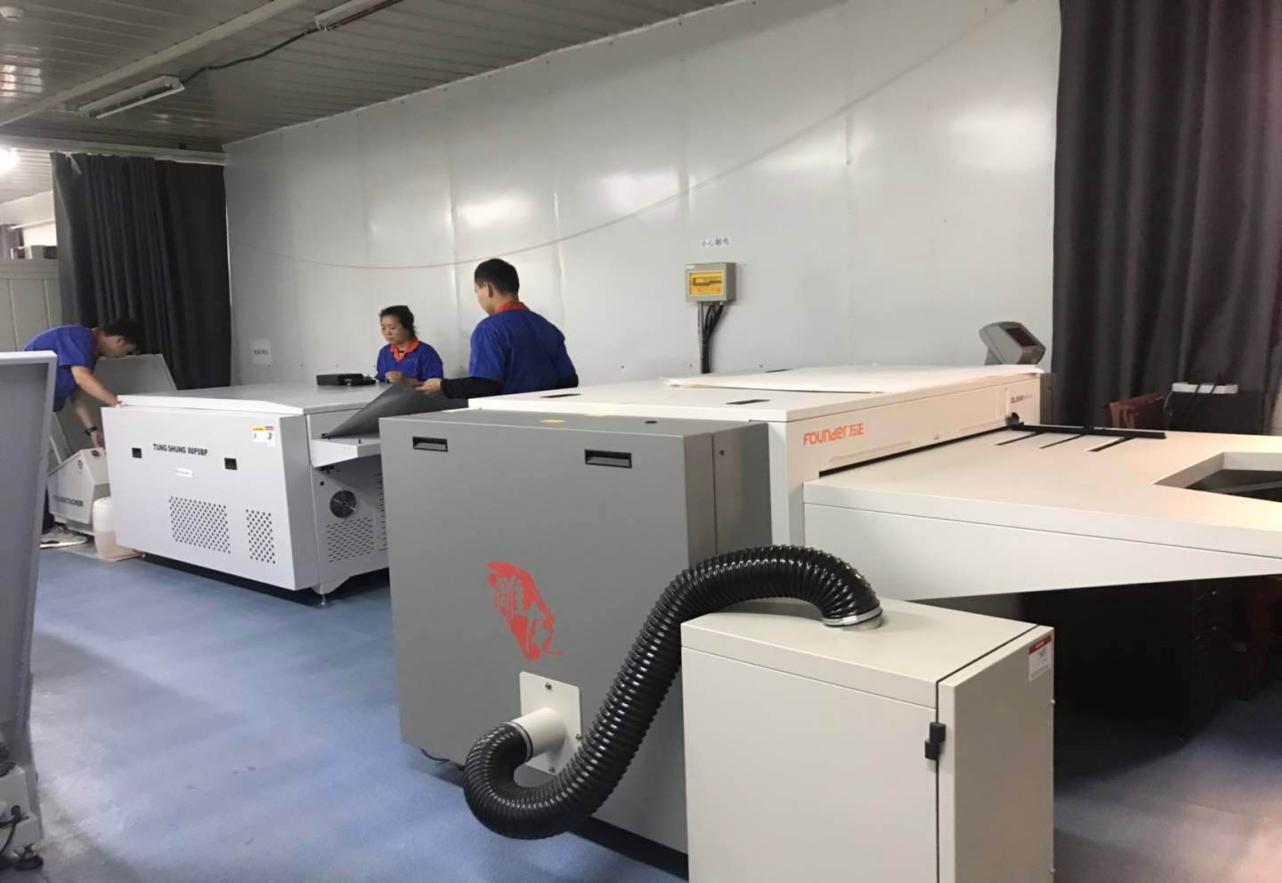 方正雕龙CTP直接制版机  DL8500- PLUS-CTP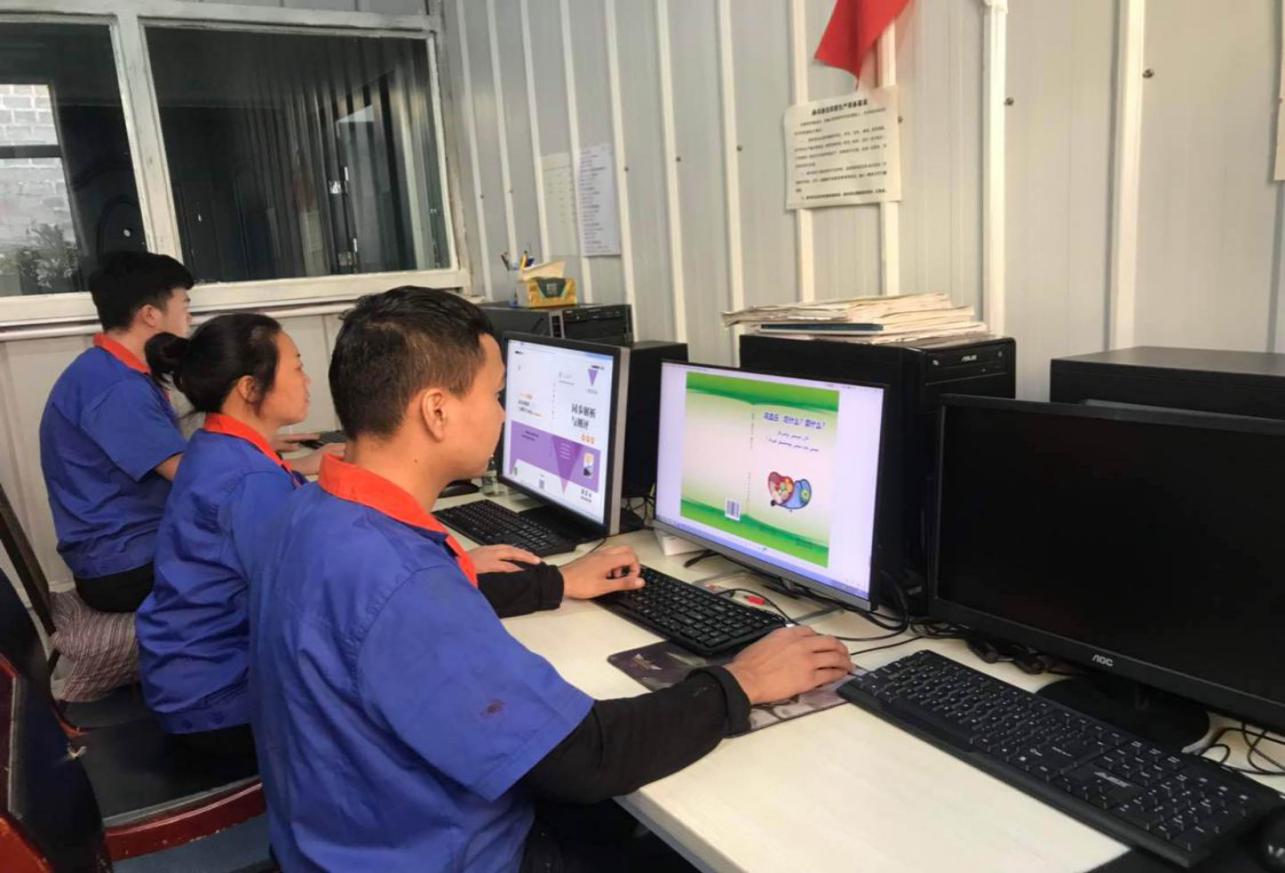 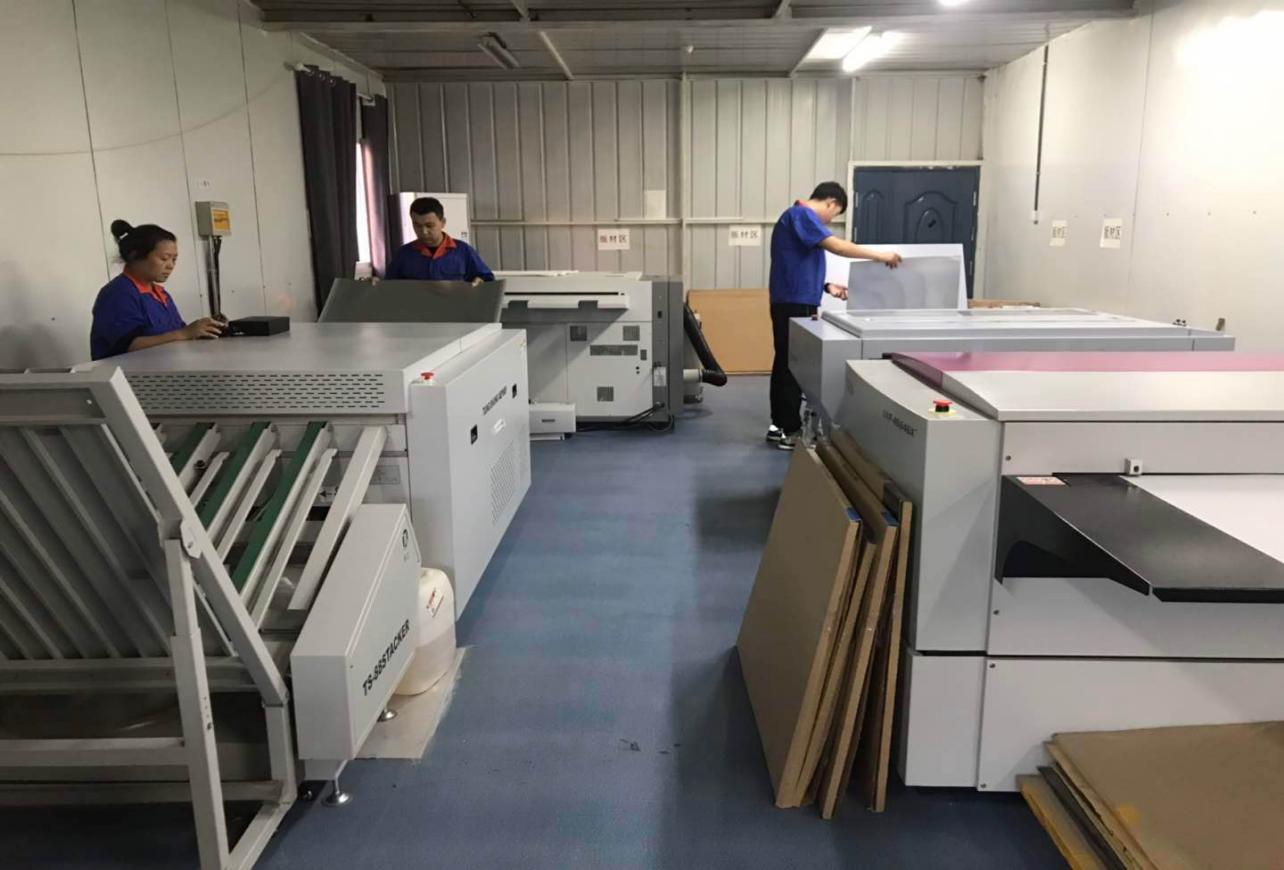 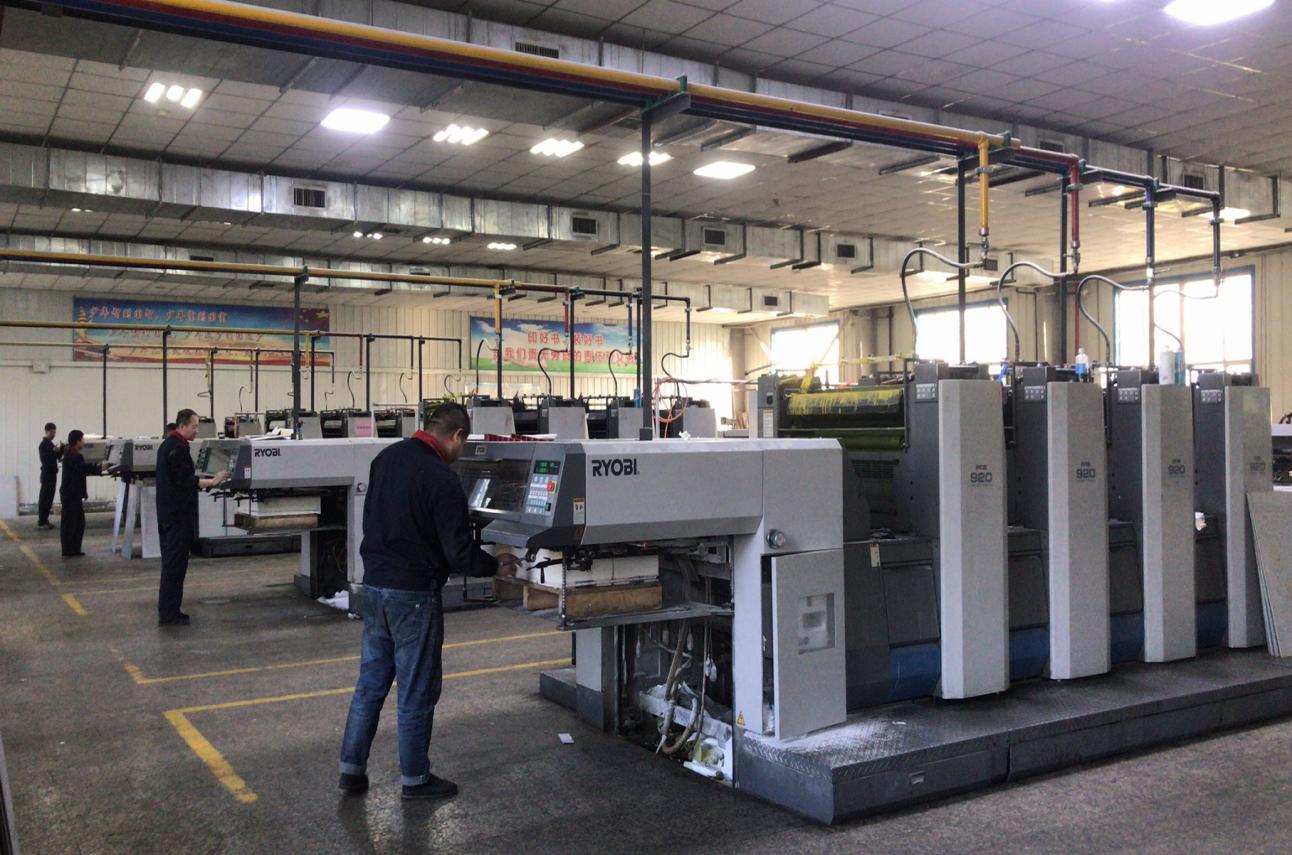 4台日本利优比（对开）海德堡速霸四色胶印机 CS94-4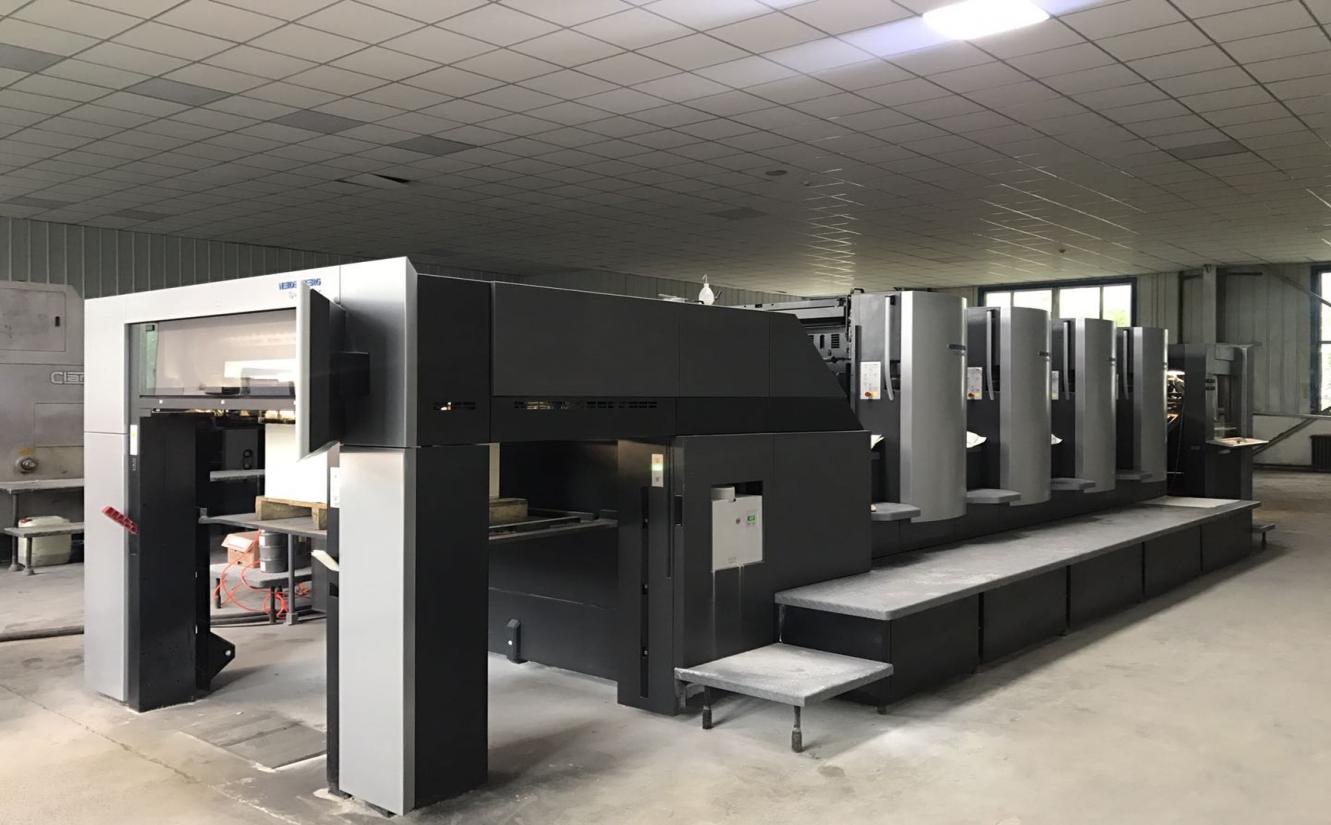 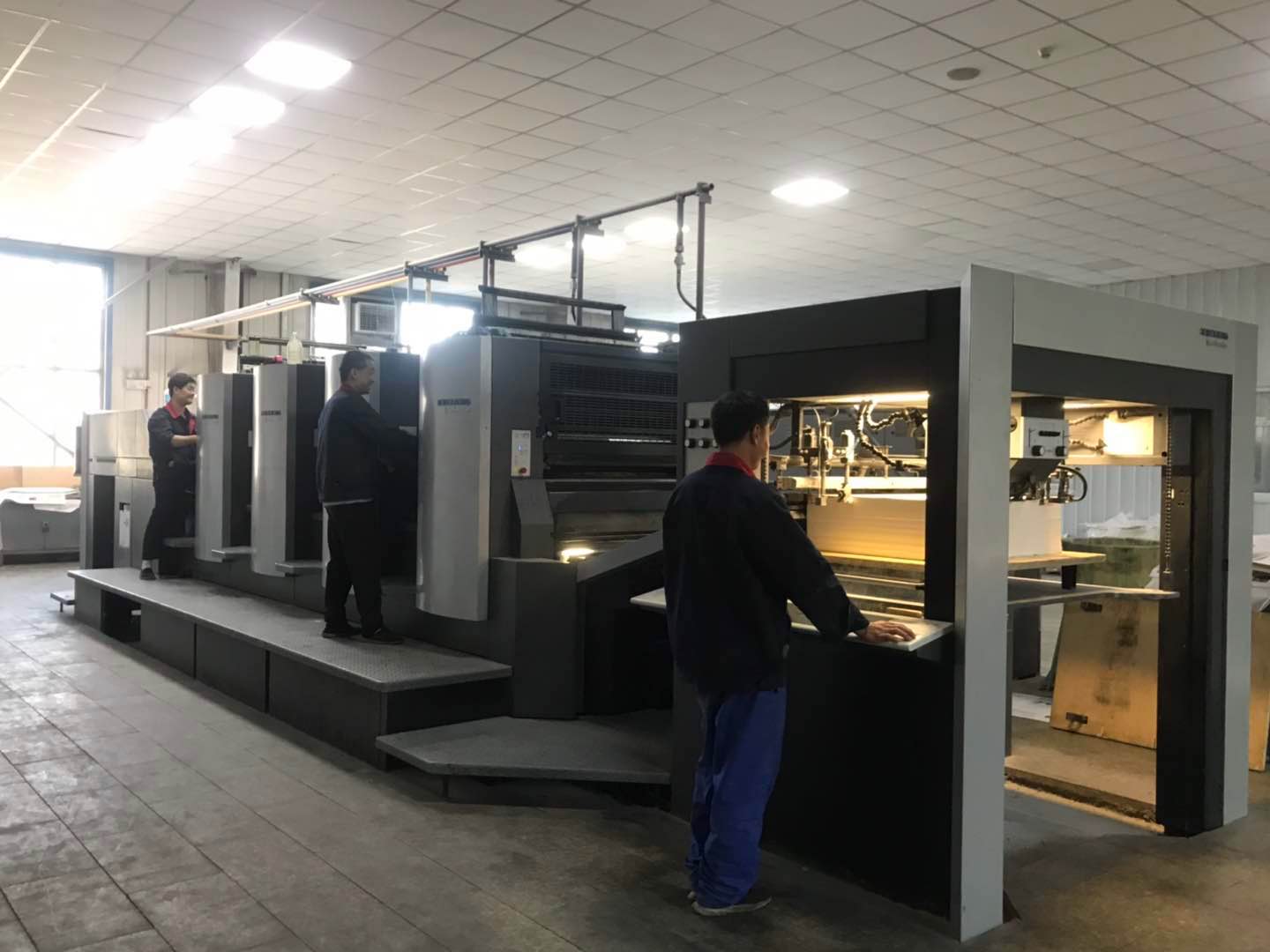 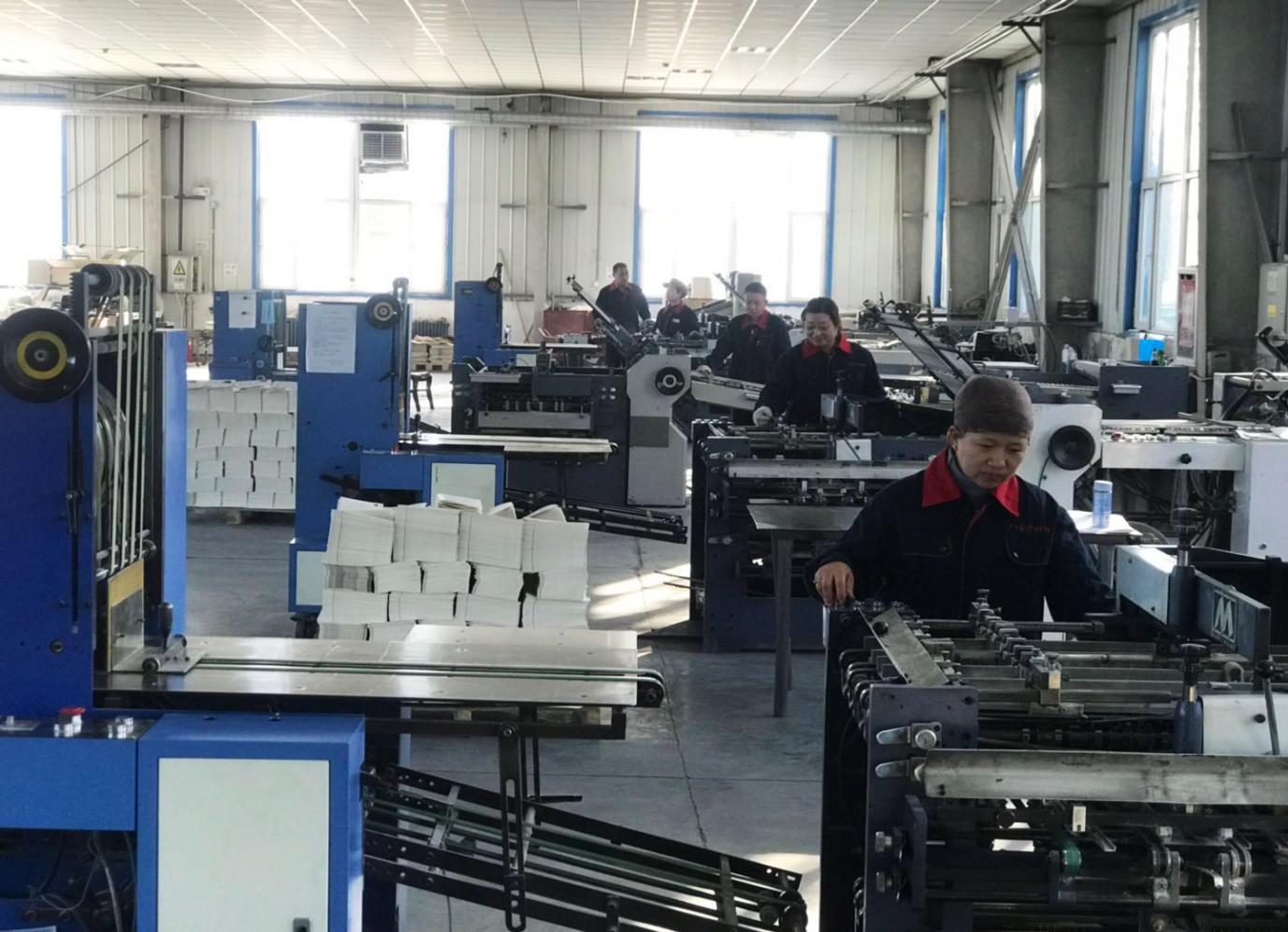 5台折页机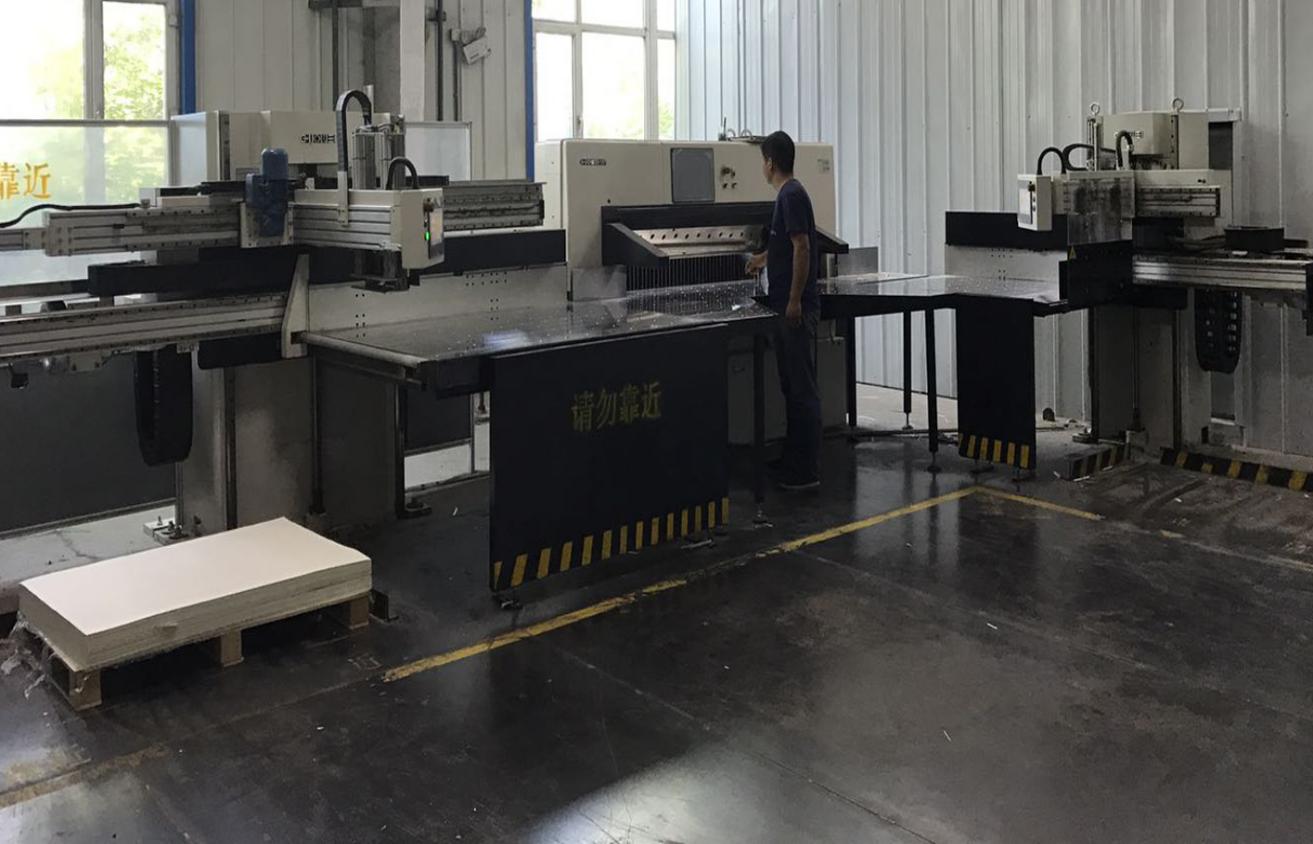 裁切联动线 137F胶订联动线（带三面刀）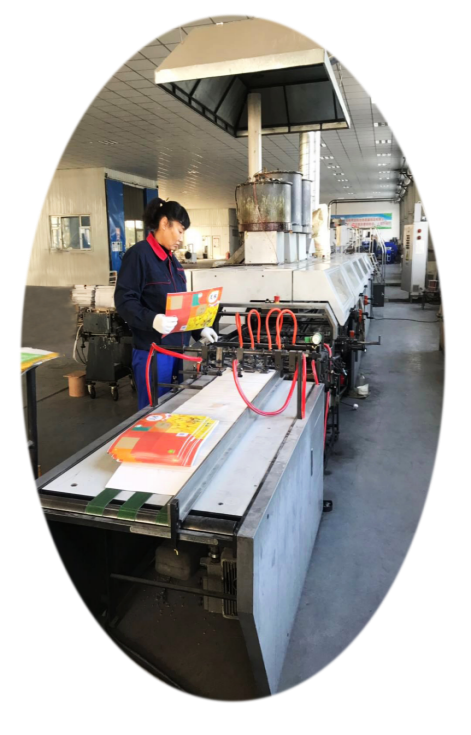 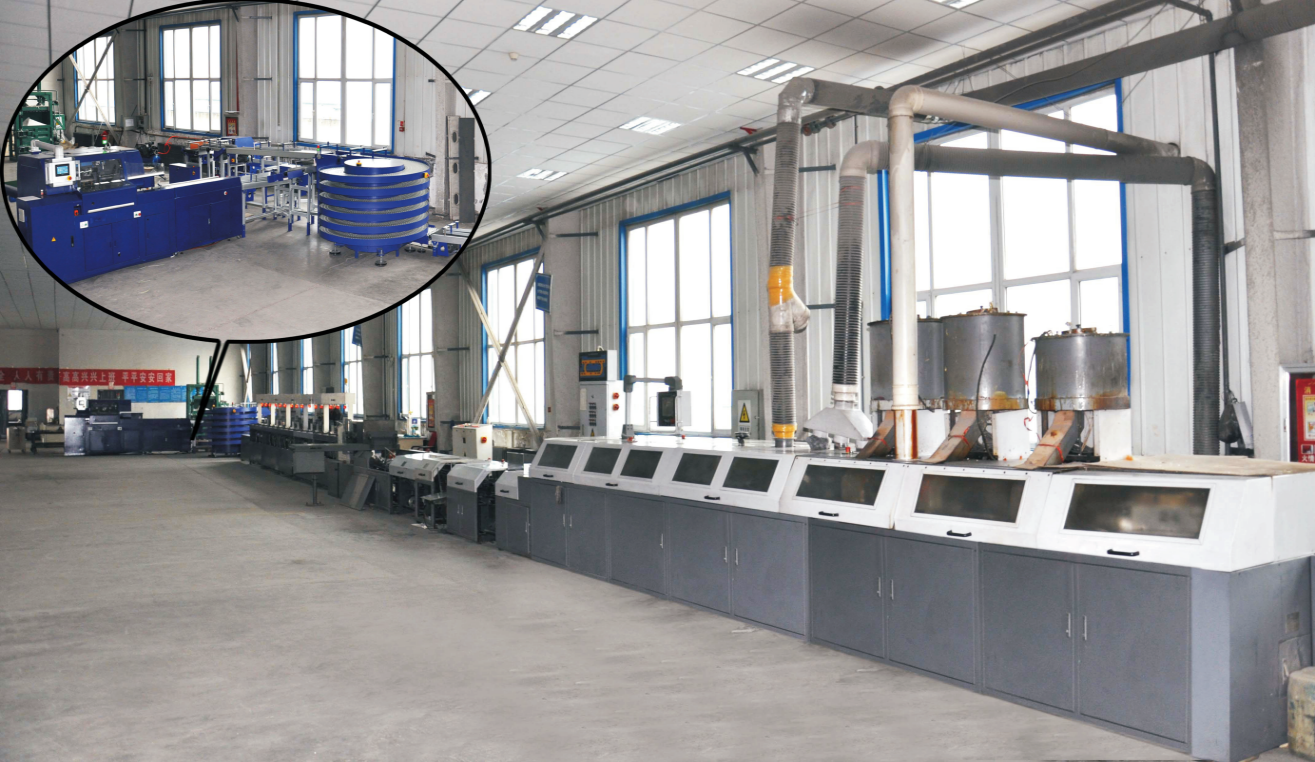 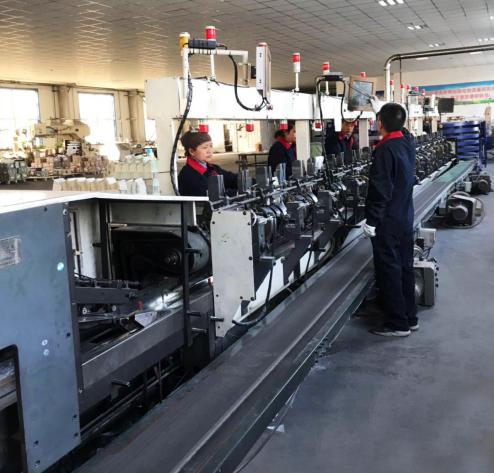 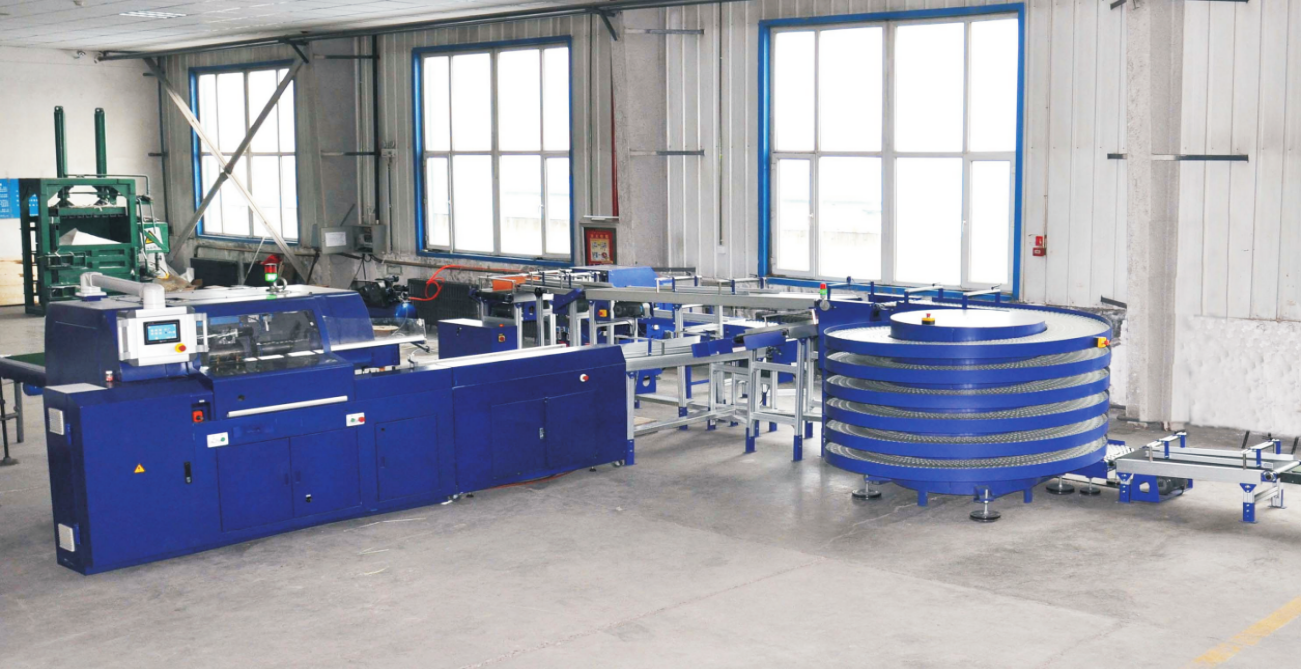 设备名称规格型号单位数量说明电脑Window10戴尔公司北京北大方正5台前期排版设备扫描仪TECHKON1台发版检测设备方正雕龙PLUS-8500-CTP PLUS-8500 北大方正1台直接制版设备人教社方正电子胶片传版系统 PLUS-8500北大方正1套电子胶片传版系统人教真源网传数字供版核版系统V1.0北大方正1台真源数字供版系统科雷CTP直接制版机UVP-4664GX+杭州1台CTP制版海德堡速霸四色胶印机CS94-4德国1台对开四色印刷机利优比四色胶印机RYOBI MHI920日本1台对开四色印刷机利优比四色胶印机RYOBI924日本2台对开四色印刷机利优比四色胶印机RYOBI754日本1台对开四色印刷机双面胶印机ZMB94上海紫明1台对开双面印刷机椭圆包本机TBB50-4C深圳1台胶包机环抱式电控刀折页机ZYHD780B-RD湖南奥拓1台折页机折页机ZYH660A上海紫宏1台折页机折页机ZYH660上海紫宏3台折页机胶订联动线25夹      （带三面刀）JD450/25上海紫光1台胶订联动线骑马装订联线动LQD8D上海紫光1台骑马装订联动线半自动骑马订书机DQB404上海紫光1台半自动骑马订书机半自动锁线机SXB400上海紫光1台半自动锁线机裁刀联动线137F浙江国威1套裁刀联动线